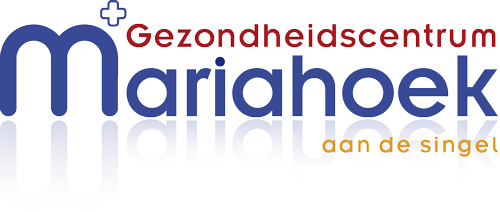 CONTACT GEGEVENS                                                                           Catharijnesingel 64
3511GK Utrecht
Telefoon: 030 – 23 18 110
info@gcmariahoek.nlURINEONDERZOEK1	Lever bij voorkeur ochtendurine in voor 10.00 bij de assistente(niet bij de dokter).2	Gebruik een schoon potje, te verkrijgen in de praktijk of te koop bij apotheek of drogist en  sluit dit goed af.3	Was uw geslachtsdeel alleen met water.4	Plassen met gespreide schaamlippen of ontblote eikel5	Plas het eerste gedeelte van uw urine uit in het toilet.6	Vang hierna de urine rechtstreeks in het potje op (middenstroom), het laatste gedeelte kunt u weer in het toilet plassen.7	Urine zo snel mogelijk wegbrengen. Bacteriën krijgen dan minder tijd om zich te vermeerderen. Binnen een uur na het plassen moet de urine door de assistente zijn nagekeken. Als dit niet lukt kunt u de urine het beste zolang in de koelkast bewaren (maximaal 24 uur).Voor onderzoek op blaasontsteking graag bij voorkeur uw ochtendurine,  lukt dit niet dan dient de urine zo vers mogelijk te zijn en moet u ongeveer 2 uur niet geplast hebben. Kosten: het kan voorkomen dat de urine voor aanvullend onderzoek wordt opgestuurd naar een extern laboratorium. In dat geval worden deze kosten door dit laboratorium bij u in rekening gebracht ten laste van uw eigen risico, omdat de urine beoordeeld wordt door een medisch microbioloog.Versie 2018         Huisartsenpraktijk Mariahoek